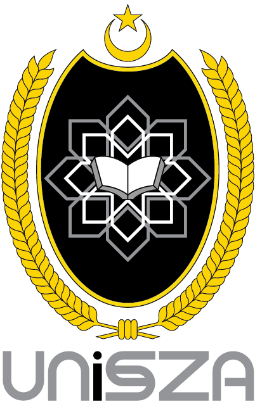 AKU JANJI PELAJAR SEMASA PEPERIKSAANSaya dengan ini berjanji dan akur segala kenyataan di bahawa:Saya sebagai seorang pelajar UniSZA adalah tertakluk di bawah “Akta Universiti dan Kolej Universiti, Kaedah-Kaedah Universiti Darul Iman Malaysia (Tatatertib Pelajar-Pelajar) 2008” dan “Peraturan Akademik UniSZA”. Pelajar yang melanggar peraturan tersebut akan disabitkan dengan kesalahan tatatertib pelajar.Segala jawapan yang diberikan semasa menduduki peperiksaan adalah hasil usaha saya sendiri tanpa mendapatkan atau menerima pertolongan daripada mana-mana pihak atau sumber lain yang tidak dibenarkan. Saya faham sebarang komunikasi, perbincangan atau berhubung dengan mana-mana pelajar lain semasa peperiksaan adalah dilarang.Saya faham menipu atau cuba untuk menipu atau berkelakuan mengikut cara yang boleh ditafsirkan sebagai menipu dalam peperiksaan adalah melanggar peraturan peperiksaan.Calon – calon dikehendaki :Bersedia untuk memulakan peperiksaan.Mengesahkan kehadiran kepada pengawas.Mengisi maklumat pada skrip jawapan:NamaNo.pelajar Program Kod kursus Nama kursusNama pensyarah Nombor telefon pelajarMembaca dengan teliti dan mematuhi arahan yang terpapar pada soalan.Memastikan bahawa anda telah diberikan soalan yang betul.Calon-calon dikehendaki menghantar skrip jawapan mengikut arahan pengawas.Calon-calon diminta bersedia jika dihubungi oleh pensyarah/pengawas peperiksaan.(Tidak perlu dimasukkan bahagian ini jika menggunakan KeLIP)No. Pelajar		:Nama Pelajar		:Tarikh			:Tandatangan Pelajar	: